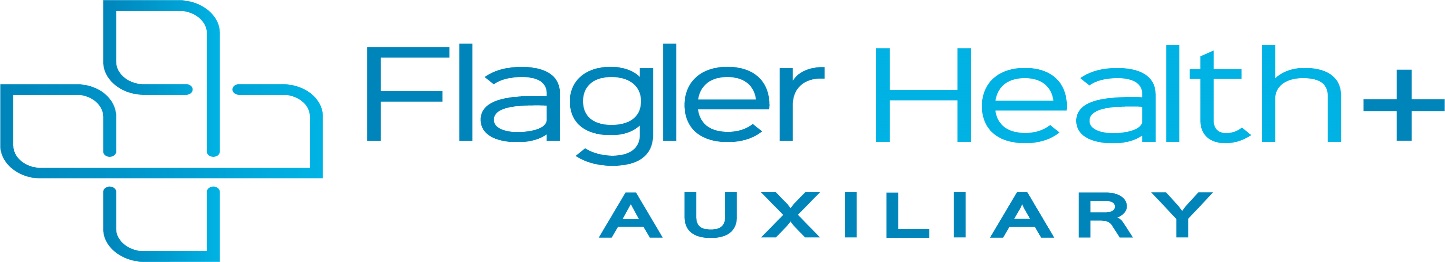 400 Health Park Blvd., St. Augustine, FL  32086Date:  __________________						                              (904) 819-4411PLEASE PRINTAPPLICATION FOR JUNIOR VOLUNTEER2022 PROGRAMPlease read carefully, print clearly and answer all questions.  Submit application to Volunteer Services, Suite 1010, Flagler Hospital, 400 Health Park Blvd., St Augustine 32086OrRita.Hubbs@FlaglerHealth.orgPERSONAL/CONTACT INFORMATION:Name:  _________________________________________________________________                        Last                                              First                                            MIStreet Address:  _________________________________________ Apt. #__________City:  __________________________________________ Zip Code:  _______________Home Phone: ____________________________ Cell Phone:  _____________________E-Mail:  _________________________________________________________Sex:  _____ Male	_____ Female		Birthdate:  ____ - ____ - ____							        M         D        YIN CASE OF EMERGENCY, NOTIFY:Parent/Legal Guardian:  ______________________________  Relationship:  _________Street Address (if different from above):  ______________________________________City:  _________________________  State:  _____________    Zip:  ________________Home Phone: ______________ Business Phone: __________ Cell Phone:____________Physician’s Name:  _________________________________  Phone:  _______________SCHEDULE PREFERENCES:Work Shift:   	 Mornings 		   Afternoons	     	            FlexibleWork Day:		 Tuesday		 Wednesday		 Thursday		Friday			⁯FlexibleWhy do you want to volunteer at Flagler Hospital? ______________________________________________________________________________________________________________________________________________EDUCATION INFORMATIONSchool Attending:  ________________________________	Grade Level Fall, 2022  _____Guidance Counselor:  ______________________________	  Phone: ________________SKILLS, ACTIVITIES AND WORK EXPERIENCE:Special Skills and Talents:  ______________________________________________________________________________________________________________________________________________School Activities and Awards:  _____________________________________________________________________________________________________________________Community Affiliations:  ___________________________________________________________________________________________________________________________Volunteer Experience:  ___________________________________________________________________________________________________________________________Languages:  _____________________________________________________________Are you interested in the Medical Field?    (   )  Yes		(   ) NoArea interested:	________	Physician			________	Nursing			________	Pharmacist			________	Surgeon			________	Physical Therapist			________	Radiologist			________	Other (please explain)SHIRT SIZELadies			S		M		L		XLMens			S		M		L		XLMEDICAL HISTORY and AUTHORIZATION			DATE:  ________________________As a potential Flagler Hospital Junior Volunteer you will be required to complete a 2-step Tuberculosis (TB) skin test prior to being placed into a volunteer position.  If you have a positive reaction to a TB skin test, you will be screened by our Employee Health nurse and given instructions if a follow up is necessary.  The hospital will provide the TB skin test free of charge at Flagler Hospital during regularly scheduled clinic hours.  VOLUNTEER NAME:  _______________________________     AGE:  __________MEDICAL HISTORYList Any Restrictions of Applicant:  ____________________________________________Last Tetanus/Toxoid Booster:  _______________________________________________Last Flu Shot_____________________________________________________________Last COVID Vaccination____________________________________________________Allergies to Drugs/Food:  ___________________________________________________Pertinent Medical History and any Special Medications Taken:  ____________________
________________________________________________________________________TO PARENT:If your child has epilepsy, diabetes, allergies, heart condition, etc., and/or is taking special medication for any condition, it is important that you advise us so that in the event of an emergency resulting from his/her illness, medical personnel can provide proper treatment.  This information will at all times remain confidential, except where it affects his/her ability to receive medical attention.List any Physical Limitations of Child:  ______________________________________________________________________________________________________________AUTHORIZATIONI, we, the undersigned, parent(s)/legal guardian of __________________________, a minor, in any emergency situation,  do hereby authorize Employee Health Nurse or Designee as agents for the undersigned to consent to any Flagler Hospital: (1) pre-volunteer testing required, 2 step Tuberculosis (TB) skin test (2) x-ray examination; (3) anesthetic; (4) medical or surgical diagnosis or treatment and hospital care which is deemed advisably by, and is to be rendered under the general or special supervision of any physician licensed under the provisions of the Medicine Practice Act on the medical staff of the above named hospital, when such diagnosis or treatment is rendered at said hospital.It is understood that this authorization is given in advance of any specific diagnosis or hospital care being required and is given to provide authority and power on the part of our aforesaid agent(s) to give specific consent to any and all such diagnosis, treatment of hospital care which the aforementioned physicians, in the exercise of his/her best judgment, may deem advisable in any emergency situation.It is understood that the effort shall be made to contact the undersigned prior to rendering treatment to the patient, and that any of the above treatment will not be withheld if the undersigned cannot be reached.SIGNATURE OF PARENT/LEGAL GUARDIAN:  ____________________________________Relationship to Student:  _____________________________________________________STUDENT VOLUNTEER CONTRACTIF ACCEPTED INTO THE FLAGLER HOSPITAL JUNIOR VOLUNTEER PROGRAM, I AGREE TO:Commit to participate the entire Four (4) Week Period (June 20 until July 22, 2022.Attend MANDATORY Orientation and in-service training scheduled for June 20, 2022, I understand and am able to fulfill the requirement to work a minimum of 4 hours a week.Be punctual to my assigned area.  I will only be allowed one (1) excused absence during the four (4) week period, and will need to make up this date on another service day.Honor my commitment to a specific job assignment.I will hold all information as confidential concerning patients, families, staff members, physicians and volunteers.Become familiar with Flagler Hospital policies and procedures and uphold the Code of Conduct.Donate my services without contemplation of compensation or future employment.I will make my service professional in all ways.  I will conduct myself with dignity, courtesy and have consideration for others.Purchase the appropriate volunteer uniform and maintain a well-groomed appearance.Carry out assignments in a professional manner and seek Auxiliary assistance when necessary.Discuss any problems, criticism or suggestions with the Director of Volunteer Services.Adhere to the Flagler Hospital Auxiliary + sign-in procedure.I understand that the following may result in immediate dismissal:  Breach of confidentiality; Lack of honesty; Failure to complete work; Personal attacks; not showing up to work as scheduled.I will not make or receive personal phone calls (land line or cellular) while on duty unless it is for emergency purposes.  This includes text messages.I understand that only patients are to be seated and/or transported in the hospital wheelchairs.I understand that I must be in compliance with the dress code as presented in pre-program interviews.    Student Signature_______________________________________________________Date__________________________________________________________________PARENT/GUARDIAN AGREEMENTMy child must commit to participate for the entire 4 weeks program, from June 20 until July 22, 2022.My child must attend MANDATORY orientation and in-service training scheduled for Monday, June 20, 2022.I understand that Volunteer Services Department reserves the right to terminate my child’s status as a result of (a) failure to comply with Flagler Hospital policies; (b) absences without prior notification; (c) unsatisfactory attitude, work or appearance, or (d) any other circumstances which, in the judgment of the department director, would make continued services as a volunteer contrary to the best interests of Flagler Hospital and its patients.I give my consent for my son/daughter to submit this application to join the Flagler Hospital Junior Volunteer Program.I give consent for Flagler Hospital to administer to my child a 2 step Tuberculosis (TB) skin test.SIGNATURES:_______________________________	____________________________________Parent/Guardian Signature			Student Applicant SignatureSTUDENT’S  NAME:_____________________________________________________TEACHER RECOMMENDATION:	I recommend _________________________   to serve as a Flagler Hospital Junior Volunteer.Comments:  His/Her grade point average is a 3.0. or higher:  ______________________________________________________________________________
____________________________________________________________________________________________________________________________________________________________
______________________________________________________________________________Teachers Signature:  ____________________________________Date:  __________________________________________School: _________________________________________  Phone:  _________________________________________ADULT RECOMMENDATION:I recommend _________________________   to serve as a Flagler Hospital Junior Volunteer.Comments:  ____________________________________________________________________
______________________________________________________________________________
______________________________________________________________________________Reference  Signature: __________________________________________ Date:  _________________Reference Phone #:____________________________________________